	SHOUT Inc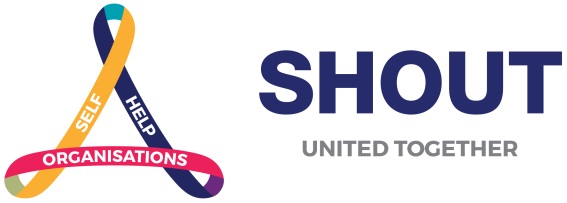 	Building 1 Pearce Community Centre	Collett Place, Pearce ACT 2607	Phone: 62901984   Email: admin@shout.org.auRoom Hire Fees and Conditions 	SHOUT has upgraded its meeting room and provides a well light comfortable venue with total disability access. Meetings of up to 30 people are easily catered for and the room has a kitchenette, air conditioning, hearing loop and has a wall mounted monitor for your presentations. It is clean, comfortable and located in Pearce.We offer the meeting room at a very reasonable rate and welcome new organisations to view our well-appointed and centrally located venue. Weekends are available; we have good availability as well as days and evenings. Parking is free with extra free parking available at the Pearce Shops opposite.Community Organisations Package Meeting room hire per hour 		$25Meeting room hire per day		$175Corporate PackageMeeting room hire per hour 		$40Meeting room hire per day		$280*Please note that prices will increase July 1, 2019.In the meeting room there is a urn and fridge available – if you wish to serve tea and coffee etc you will need to provide your own – mugs, crockery and cutlery are provided. However if you would like us to cater the rates are below.Hot beverage package 			$2.50 per person each (either morning or afternoon - $4.50 both)Fruit and small cake/biscuits		$3.00 per person (either morning or afternoon - $5.50 both)Bottled individual water			$1.50 per personSweets on table 			$4.00 for 3 bowlsFull Catering 				Price negotiated as to requirementsNumbers for catering are required no less than a week prior to the meeting and cannot be altered after this time. For availability of dates:  Email Carol at admin@shout.org.au or phone 62801984Once you have checked the availability of dates, please complete this form and email along with Casual Meeting Room Hire Conditions form attached.Casual Meeting Room Hire Conditions 2018 / 2019It is a condition of hire that:Keys will be signed for and picked up in office hours from the SHOUT Office (not Friday)Keys and the swipe card will be charged at $50 each for replacement fee if lost The person who signs out the key for the organisation is responsible for the key and payment for loss of keys or damage Any damage will be will be notified to SHOUT Inc and is the responsibility of the hirer and by signing this form you agree to pay for any damage incurredKeys will be dropped into the key box at the SHOUT office at completionThe room will be locked at the end of your meeting and if on the weekend the building will be armed  SHOUT Inc takes no responsibility for injuries to participants within the hours of the hireDue to liability issues the Meeting Rooms are not hired for sporting pursuits or partiesAlcohol is not appropriate to be consumed in the premises and it is agreed that no alcohol is available throughout the hire or taken onto the premisesAll amenities, tables and chairs will be left in the condition and position in which they are foundIt is a requirement of hire that the premises is left tidy, rubbish is disposed in the bin, recycling is placed in the bin provided and all dishes are washed dried and put away.For any concerns about the facilities email admin@shout.org.auI understand and will comply by the terms of hire Signed____________________________________________ Date___________________________SHOUT Inc Representative____________________________ Signed__________________________Please email back to SHOUT Inc at admin@shout.org.auOrganisationCommunity or Corporate Contact personPhone NumberEmail for invoiceDate requiredMeeting start and end timeCatering requiredPlease note that sporting activities and parties are not suitableOffice use Booking entered CompletedBusiness or Group NameABN (if applicable)Contact Person Telephone NumberEmailName Organisation/Group